Na osnovu člana 36 stav 2 Zakona o predškolskom vaspitanju i obrazovanju ("Službeni list RCG", broj 64/02 i 49/07 i "Službeni list CG, broj 80/10), Ministarstvo prosvjete i sporta donijelo jePRAVILNIKO ODREĐIVANJU VISINE TROŠKOVA ISHRANE DJECE KOJE PLAĆAJU RODITELJI U JAVNOJ PREDŠKOLSKOJ USTANOVI(Objavljen u "Sl. listu Crne Gore", br. 58 od 6. decembra 2011)SadržajČlan 1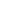      Ovim pravilnikom određuje se visina troškova ishrane djece koju plaćaju roditelji u javnoj predškolskoj ustanovi i obrazovnom centru (u daljem tekstu: ustanova).
Troškovi ishrane djeceČlan 2     Troškove ishrane djece u ustanovi utvrđuje organ upravljanja ustanovom uz saglasnost organa državne uprave nadležnog za poslove prosvjete i sporta prema kretanju cijena na tržištu (u daljem tekstu: tržišta cijena).
Visina prihoda po članu domaćinstvaČlan 3     Roditelji koji ostvaruju mjesečni prihod po članu domaćinstva više od iznosa minimalne zarade zaposlenog u Crnoj Gori (u daljem tekstu: minimalna zarada) plaćaju troškove ishrane djece u ustanovi po tržišnoj cijeni.
     Roditelji koji ostvaruju mjesečni prihod po članu domaćinstva u iznosu minimalne zarade zaposlenog i manje plaćaju 90% troškova ishrane djece u ustanovi od tržišne cijene.
     Roditelji koji ostvaruju mjesečni prihod po članu domaćinstva u iznosu polovine minimalne zarade zaposlenog i manje plaćaju 80% troškova ishrane djece u ustanovi od tržišne cijene.
Broj djece koja borave u ustanoviČlan 4     Roditelji koji imaju dvoje i više djece koja istovremeno borave u ustanovi plaćaju troškove ishrane djece tako što:
     - za prvo i drugo dijete plaćaju troškove ishrane po tržišnoj cijeni,
     - za treće dijete plaćaju 50% od tržišne cijene troškova ishrane,
     - za četvrto i svako naredno dijete oslobađaju se obaveze da učestvuju u plaćanju troškova ishrane.
Plaćanje troškova ishrane po jednom osnovuČlan 5     Roditelji mogu ostvariti pravo plaćanja troškova ishrane djece samo po jednom osnovu koji im je najpovoljniji, a koji je predviđen u čl. 3 i 4 ovog pravilnika.
     Roditelji koji ne dostave dokumenta na osnovu kojih se može utvrditi pravo na plaćanje troškova ishrane djece u javnoj ustanovi u smislu čl. 3 i 4 ovog pravilnika plaćaju tržišnu cijenu.
PlaćanjeČlan 6     Troškovi ishrane koje plaćaju roditelji obračunavaju se na osnovu petodnevne radne nedjelje, odnosno na mjesečnom nivou dvadeseg jednog radnog dana.
Stupanje na snaguČlan 7     Ovaj pravilnik stupa na snagu osmog dana od dana objavljivanja u "Službenom listu Crne Gore".
     Broj: 01-3302
     Podgorica, 22. novembar 2011. godine
     Ministar, Slavoljub Stijepović, s.r.

